REQUERIMENTO Nº 260/2018Assunto: Solicita à CTEEP – Companhia de Transmissão de Energia Elétrica Paulista estudos para cessão de terreno e implantação de ciclovia, pista de skate na Rua Emilio Jafet Filho, conforme especifica.Senhor Presidente,CONSIDERANDO que os moradores do bairro procuraram este vereador para relatar a necessidade de utilização da área localizada sob a linha de transmissão de energia elétrica que passa no bairro.CONSIDERANDO que trata-se de uma área de grande extensão e que se encontra sub utilizada, podendo ser implantado no local áreas de ciclovia, pista de skate, ou seja, uma área de lazer aos moradores da comunidade.CONSIDERANDO que essa medida traria grandes benefícios à saúde das crianças, jovens e adultos do bairro, além de tornar este local uma área de convívio social, dando uma maior sensação de segurança.REQUEIRO, nos termos regimentais e após ouvido o Douto e Soberano plenário, que seja oficiado a CTEEP – Companhia de Transmissão de Energia Elétrica Paulista estudos para cessão de terreno e implantação de ciclovia, pista de skate na Rua Emilio Jafet Filho, Bairro Núcleo Habitacional Prefeito Erasmo Chrispim, atendendo assim o anseio dos moradores locais.			SALA DAS SESSÕES, 19 de junho de 2018.HIROSHI BANDO    Vereador – Vice-Presidente – PP*Acompanha 01 (uma) foto.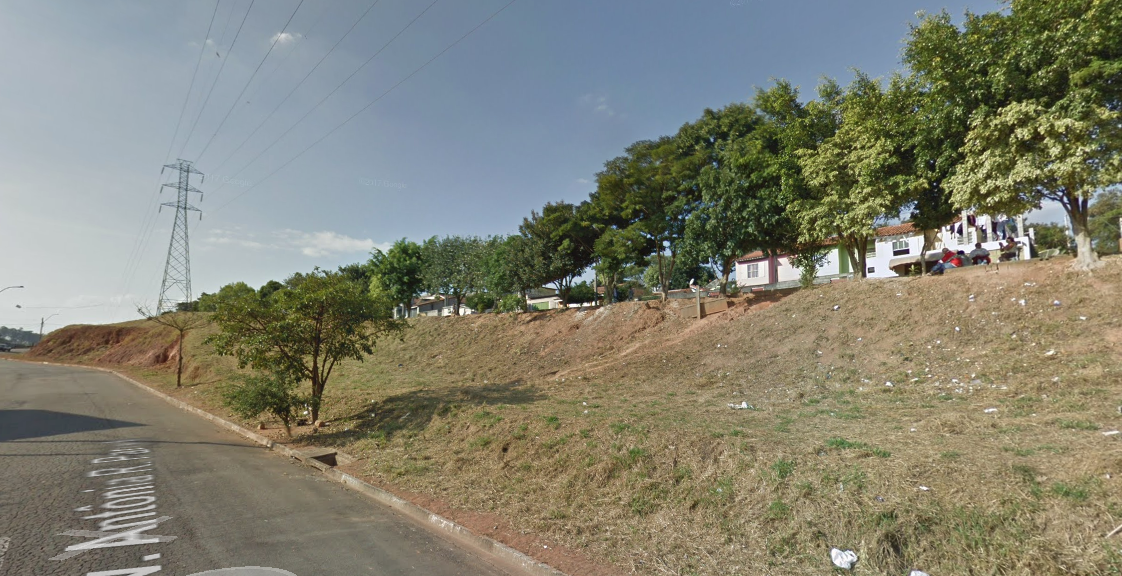 